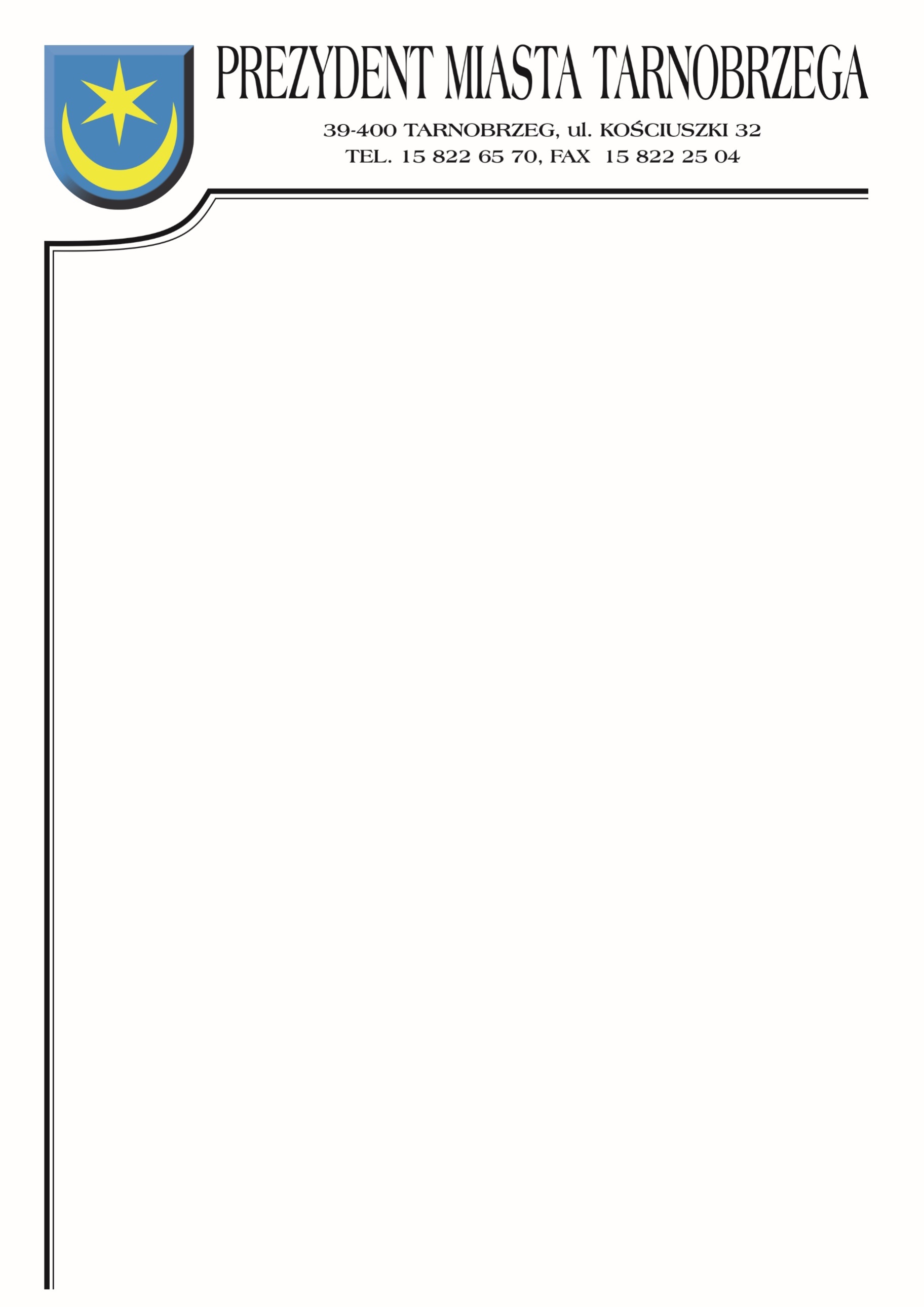 Znak sprawy: TID-III.271.2.17.2022	                                   Tarnobrzeg, dnia  28 lipca 2022 r.ZAWIADOMIENIE O WYBORZE OFERTYDotyczy postępowania, którego przedmiotem zamówienia jest: Budowa placów zabaw 
w Tarnobrzegu: Zadanie nr 1 – Budowa placu zabaw na osiedlu Piastów przy ul. Leszka Białego w Tarnobrzegu (dz. nr ewid. 2397/2) , Zadanie nr 2 – Budowa placu zabaw na osiedlu Mokrzyszów przy ul. Wrzosowej w Tarnobrzegu (dz. nr ewid. 1399/28), jako najkorzystniejsza została wybrana oferta wykonawcy:Zadanie nr 1Argon Klaudiusz Półtorak37-700 Przemyśl ul. Grunwaldzka 121/86za cenę brutto:  27 168,24 zł;Gwarancja: 5 latZadanie nr 2GRUPA EPXPaweł Matera39-205 Pustków 288za cenę brutto:  67 500,00 zł;Gwarancja: 5 latWybrane oferty spełniają wszystkie wymogi określone w zaproszeniu i okazały się najkorzystniejsze na podstawie kryterium oceny ofert zastosowanym w tym postępowaniu.Zgodnie z ogłoszeniem kryteriami, jakim kierował się Zamawiający przy wyborze oferty najkorzystniejszej były: cena brutto wykonania zamówienia 80%, długość okresu gwarancji - 20%. Zamawiający dokonał oceny punktowej złożonych ofert.W przedmiotowym postępowaniu ofertom przyznana została następująca punktacja:		Zamawiający uprzejmie informuje, że umowa z wybranym Wykonawcą zostanie zawarta niezwłocznie po przesłaniu zawiadomienia o wyborze najkorzystniejszej oferty.Otrzymują:GRUPA EPX Paweł Matera, 39-205 Pustków 288PPE Poland sp. z o. o. ul. Metalowców 3A, 41-600 ŚwiętochłowiceZakład Kształtowania Terenów Zielonych DOL-LEK Kazimierz Doleciński , ul. Sióstr Służebniczek 17 33-100 TarnówArgon Klaudiusz Półtorak 37-700 Przemyśl ul. Grunwaldzka 121/86a/a.Sprawę prowadzi: Marta Bąk –Wydział TID, tel.15-81-81-227.Numer ofertyNazwa (firma) i adres wykonawcyPkt.1GRUPA EPX Paweł Matera, 39-205 Pustków 288Zad nr 1 –  81,22Zad nr 2 –  100,002PPE Poland sp. z o. o. ul. Metalowców 3A, 41-600 ŚwiętochłowiceZad nr 1 –  71,89Zad nr 2 –  85,743Zakład Kształtowania Terenów Zielonych DOL-LEK Kazimierz Doleciński , ul. Sióstr Służebniczek 17, 33-100 TarnówZad nr 1 –  85,80Zad nr 2 ----------4Argon Klaudiusz Półtorak 37-700 Przemyśl ul. Grunwaldzka 121/86Zad nr 1 –  100,00Zad nr 2 –  76,75